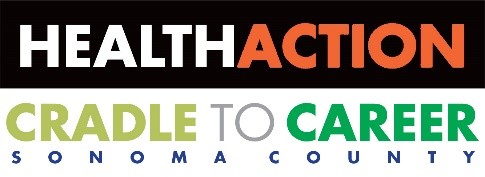 Cradle to Career Operations Team Meeting AgendaJanuary 29, 2021 8:30 a.m. – 10:00 a.m.Virtual Meeting: Join Zoom Webinarhttps://zoom.us/j/92799257140?pwd=RHhEK3oyNjhRdFBKUDV2aGVWNytGQT09Telephone:1 669 900 6833  Passcode: 363446    Webinar ID: 927 9925 7140Welcome and Check-inTime: 8:30-8:40 a.m.Presenter: Karin DemarestAction Item: Approve AgendaAction Item: Approve December Meeting Minutes  Check in Cradle to Career 2021 Planning Time: 8:40-9:05 a.m.Presenters: Karin Demarest, Dan Blake, Jeremy Decker & Erin HawkinsReview Priorities:Access to quality childcareAccess to education (digital divide)Trauma-informed approachesEquity in Education Initiative2021 Intended ResultsSupporting Cradle to Career GoalsTime: 9:05-9:30 a.m.Presenter: All MembersCradle to Career Accountability: Identifying membership roles and contributions towards Educating, Connecting & AmplifyingAnnouncements & UpdatesTime: 9:30-9:55 a.m.Presenters: Karin Demarest, Dan Blake & Jeremy DeckerCradle to Career Racial Equity Work Next Steps – Conversation in Common ProjectSchool Districts UpdatePolling QuestionsConclusion and Check-outTime: 9:55-10:00 a.m.Presenter: Karin DemarestPublic CommentFuture Agenda ItemsNext Meeting Date and Time: February 25th, 2021AdjournTimes are approximate. Presenters are subject to change.For more information, contact Alea Tantarelli, Department of Health Services, Cradle to Career Initiative (707) 565‐5364, Alea.Tantarelli@sonoma-county.org. Note: Meetings are open to the public. Persons wishing to address Health Action are invited to speak during the Public Comment period.  For information on access for persons with disabilities or to review materials, contact Department of Health Services, 1450 Neotomas Ave. Avenue, Suite 200, Santa Rosa, CA  95405, (707) 565-4700. 